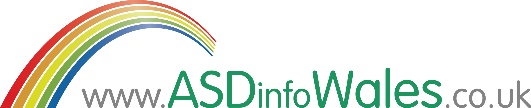 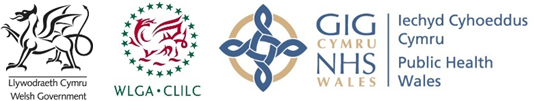 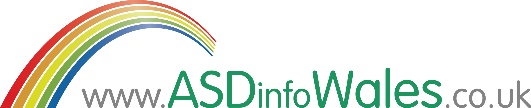 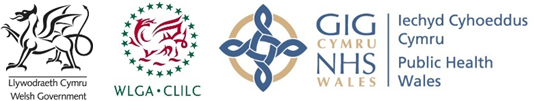 DSM5 Diagnostic CriteriaReprinted with permission from the Diagnostic and Statistical Manual of Mental Disorders (Fifth Edition), American Psychiatric  Association, Neurodevelopment Disorders, Autism Spectrum Disorder, pages 50-51, Copyright 2013.299.00 (F84.0) Autism Spectrum DisorderDiagnostic CriteriaA.  Persistent deficits in social communication and social interaction across multiple context, as manifested by the following, currently or by history (examples are illustrative, not exhaustive; see text):1.	Deficits in social-emotional reciprocity, ranging, for example, from abnormal social approach and failure of normal back-and-forth conversation; to reduced sharing of interests, emotions, or affect; to failure to initiate or respond to social interactions.2.	Deficits in nonverbal communicative behaviours used for social interaction, ranging, for example, from poor integrated verbal and nonverbal communication; to abnormalities in eye contact and body language or deficits in understanding and use of gestures; to a total lack of facial expressions and nonverbal communication.3.	Deficits in developing, maintaining, and understanding relationships, ranging, for example, from difficulties adjusting behaviour to suit various social contexts; to difficulties in sharing imaginative play or in making friends; to absence of interest in peers.Specify current severity:Severity is based on social communication impairments and restricted, repetitive patterns of behaviour.B.  Restricted, repetitive patterns of behaviour, interests, or activities, as manifested by at least two of the following, currently or by history (examples are illustrative, not exhaustive; see text):1.	Stereotyped or repetitive motor movements, use of objects, or speech (e.g. simple motor stereotypes, lining up toys or flipping objects, echolalia, idiosyncratic phrases).2.	Insistence on sameness, inflexible adherence to routines, or ritualized patterns of verbal or nonverbal behaviour (e.g. extreme distress at small changes, difficulties with transitions, rigid thinking patterns, greeting rituals, need to take same route or eat same food every day).3.	Highly restricted, fixated interests that are abnormal in intensity or focus (e.g. strong attachment to or preoccupation with unusual objects, excessively circumscribed or perseverative interests).4. Hyper- or hypo reactivity to sensory input or unusual interest in sensory aspects of the environment (e.g. apparent indifference to pain/temperature, adverse response to specific sounds or textures, excessive smelling or touching of objects, visual fascination with lights or movement).Specify current severity:Severity is based on social communication impairments and restricted, repetitive patterns of behaviour.C.  Symptoms must be present in the early developmental period (but may not become fully manifest until social demands exceed limited capacities, or may be masked by learned strategies in later life).D.  Symptoms cause clinically significant impairment in social, occupational, or other important areas of current functioning.E.  These disturbances are not better explained by intellectual disability (intellectual developmental disorder) or global developmental delay. Intellectual disability and autism spectrum disorder frequently co-occur; to make comorbid diagnoses of autism spectrum disorder and intellectual disability, social communication should be below that expected for general developmental level.Note: Individuals with a well-established DSM-IV diagnosis or autistic disorder, Asperger's disorder, or pervasive developmental disorder not otherwise specified should be given the diagnosis of autism spectrum disorder. Individuals who have marked deficits in social communication, but whose symptoms do not otherwise meet criteria for autism spectrum disorder, should be evaluated for social (pragmatic) communication disorder.Specify if:With or without accompanying intellectual impairmentWith or without accompanying language impairmentAssociated with a known medical or genetic condition or environmental factor (Coding note: Use additional code to identify the associated medical or genetic condition.)Associated with another neurodevelopmental, mental or behavioural disorder (Coding note: Use additional code[s] to identify the associated neurodevelopmental, mental, or behaviour disorder[s].) With catatonia (refer to the criteria for catatonia associated with another mental disorder, pp. 119-120, for definition) (Coding note: Use additional code 293.89 [F06.1] catatonia associated with autism spectrum disorder to indicate the presence of the co-morbid catatonia.) 